Publicado en  el 27/03/2017 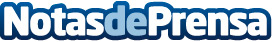 El Consejo Europeo de Investigación cumple diez años con la financiación de 7.000 investigadores españolesEl ERC (Consejo Europeo de Investigación, por sus siglas en inglés) ha cumplido recientemente 10 años de vida. A lo largo de esta época, el Consejo Superior de Investigaciones Científicas se ha posicionado como la institución con más ayudas del ERC en el paísDatos de contacto:Nota de prensa publicada en: https://www.notasdeprensa.es/el-consejo-europeo-de-investigacion-cumple Categorias: Finanzas Otras ciencias http://www.notasdeprensa.es